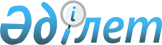 Об изменении границы Айша бибинского сельского округа Жамбылского районаПостановление акимата Жамбылской области от 28 июня 2012 года № 188 и решение маслихата Жамбылской области от 24 августа 2012 года № 7-7. Зарегистрировано Департаментом юстиции Жамбылской области 20 сентября 2012 года № 1824      Примечание РЦПИ:

      В тексте сохранена авторская орфография и пунктуация.

      Согласно подпункту 4) пункта 1 статьи 6 Закона Республики Казахстан от 23 января 2001 года "О местном государственном управлениии самоуправлении в Республике Казахстан" и подпункту 2) статьи 11 Закона Республики Казахстан от 8 декабря 1993 года "Об административно-территориальном устройстве в Республике Казахстан" Жамбылский областной акимат ПОСТАНОВЛЯЕТ и Жамбылский областной маслихат РЕШИЛ:

      1. Изменить границы Айша бибинского сельского округа Жамбылского района включив к административным границам Айша бибинского сельского округа земли из государственного земельного фонда, расположенного на территории бывшего потребительского кооператива "Садоводческое товарищество "Квант" общей площадью 9,0 гектаров.

      2. Настоящий нормативный правовой акт вступает в силу с момента государственной регистрации в органах юстиции и вводится в действие по истечении десяти календарных дней со дня его первого официального опубликования.


					© 2012. РГП на ПХВ «Институт законодательства и правовой информации Республики Казахстан» Министерства юстиции Республики Казахстан
				
      Аким области

Председатель сессии областного маслихата

      К. Бозумбаев

А. Бекбауов

      Секретарь

      областного маслихата

Б. КАРАШОЛАКОВ
